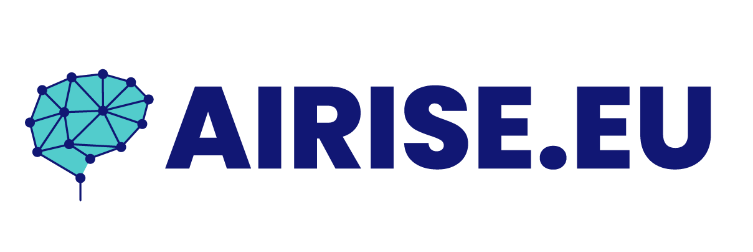 Call Identifier 	AIRISE OC1Document	Proposal Template Version 	1.1AbstractThis template shall enable you to easily prepare and submit a proposal to our call. With the submission, you apply for support from the AIRISE project which has received public funding from the European Commission through the Horizon Europe programme. Please keep in mind that we need to disseminate objectives and results of supported actions. There is a first paragraph in Section 2 to cover this. Please feel free to give a single statement for public dissemination and evaluation, or two separate ones. This template is for convenience only. For proposal requirements and eligibility, please consult the guide for applicants which is available at www.airise.eu/callsPage limit: The cover pages (Section 2) should not exceed 3 pages. The core proposal (Sections 3 to 10) should not be longer than 7 pages. Overall, the submitted proposal document should not exceed 10 pages. All tables, figures, references and any other element pertaining to these sections must be included as an integral part of these sections and are thus counted against the page limit. Any additional content may be truncated before evaluation.Please erase this page and all instructions in the template and fill with your own data as appropriate (starting from Section 2). Names and values in this template and tables are only for explanatory purposes, please consult the guide for applicants.https://www.airise.eu/ Cover PagesAIRISE Open Call 1 (AIRISE OC1) for experiments on AI application ideas in manufacturingAcronym of your proposalFull title of your proposalOrganisational InformationYour background related to information technology and AIYour awareness about Ethics in the field of AI applicationsEthics is key when using AI in a manufacturing environment with respect to safety and people. Please indicate your level of awareness in the range of 0 points (no awareness) to 10 points (high awareness). I am aware of the following principles:Your awareness about Data Management related to AIWhen applying AI in the manufacturing environment, the management of data is key, especially if it includes personal data. Please indicate your level of awareness in the range of 0 points (no awareness) to 10 points (high awareness).I am aware of the following principles:AI Application IdeaObjectives addressed by the AI Application IdeaChallenges of the AI application ideaExperimentation planCost breakdownPlease specify estimated direct cost that is eligible according to Horizon Europe rules for Innovation Actions. The awarded funding will be calculated based on those figures. For further detail, please consult the guide for applicants.Please provide break down of your direct cost (without overhead):Please note that, in this call, Cost for equipment (depreciation) is not eligibleSubcontracting of more than 15% of the total cost is considered to be an inefficient implementation of the experiment. You may provide reasons why more subcontracting is needed for the conduction of the experiment.In case you consider subcontracting, please justify its necessity here:Results and their ImpactRelevance to European economyPlease describe your experiment and product idea in relation to European economySignatureWe herein confirm that we will have the economic and technological capability to conduct the experiment as described in this proposal. Applicant 1I herein confirm that I do not have any economic, social or political conflict of interest wit AIRISE project partners which are listed on the web site (www.airise.eu).Name of Signatory	_____________________________Signature + Stamp	_____________________________Place, Date	_____________________________AIRISE Experiment Partner 
Overview and Contact Details AIRISE Experiment Partner 
Overview and Contact Details ExperimentExperimentAcronymShort description(A couple of sentences summarizing the idea, max. 1000 characters)Expected duration (in months)Main contact personMain contact personContact NameContact e-mailContact phoneAIRISE Experiment TeamCompany DetailsAIRISE Experiment TeamCompany DetailsLegal NameType of entity (SME/MC)PIC numberVAT registration numberBusiness register numberBusiness register locationCountryLegal AddressName of legal signatoryType of ActivitySectorFirst European Project (Y/N)Previous expertise with AI (new / intermediate / expert)IT competencies and infrastructurePersonnel that will be involved in the experiment (Short CVs and references)Applicants’ background and ambition relating to AIPlease describe your current position in relation to AI and what is your plan for the future. What is your ambition, what is your roadmap with respect to AI and your overall business objectives? Is your infrastructure ready to handle the data?TopicAwareness(low=0 ... high=10)CommentInvolvement of humans on acting and overseeing an AI systemImportance of technical robustness and safety Need for privacy and governance for dataNeed for transparency and traceability of AI applicationsDiversity and non-discrimination and fairness of the output of the AI applicationImpact on environmental and societal well beingAuditability of the AI applicationTopicAwareness(low=0 ... high=10)CommentCompliance with regulations on personal data (GDPR)Guidelines for sharing data (FAIR principles)Passwords or other protection for access to data (access rights)Cybersecurity for the compute and storage systems Infrastructure for backup and archiving of dataDescription of the AI application idea (information for publication on the website in case this proposal gets funded)Please describe your application idea (public version)What benefits do you expect for your manufacturing operations?Where will you use AI technology in your company?Please provide images that visualises your application idea (ensure that you have all copyrights for this image. By submitting this image, you allow us to use it for dissemination purposes)Description of the AI application idea (confidential version for evaluation)Please describe your application idea. What benefits do you expect for your manufacturing operations?Where will you use AI technology in your company?Improve the sustainability of processes and products, significantly reduce or reuse waste and lower the energy and carbon footprintPlease explain if your application idea addresses this objectiveMake industrial processes more agile, secure and resilient to future changesPlease explain if your application idea addresses this objectiveMake manufacturing jobs more attractive for humans, whichever the age, gender or social and cultural background, through better human-machine interfaces and more intuitive interaction with digital toolsPlease explain if your application idea addresses this objectiveChallenges connected to the AI application ideaPlease describe challenges that need to be solved to realise your application idea. Describe how your application idea links to the state of the art in manufacturing and why your organisation needs support to realise the application idea. Please, define appropriate quantifiable criteria for your experiment objectives. TRL change through the implementation of the AI application ideaProvide the current TRL and the TRL you intend to reach after the experiment.(Please note that for the AI application experiments a TRL range is expected to be between 3-5)Ambition and development planPlease describe how you want to approach the technological AI challengesExplain which services you select (indicate the amount of support you expect from AIRISE partners per selected service in person months)Describe how the services you selected complement your competenciesProvide a plan on how you want to interact with the AIRISE services (list and description included in the Annex of the Guide for Applicants)Give a timeline for your experiment. Please provide a GANTT chart with monthly details.List which resources you plan to allocate forPersonnelConsumablesTravel and subsistenceExternal services (subcontracting)Cost for SupplierAmountDirect Cost per Unit (€)Total Direct
Cost (€)PersonnelPersonnelPersonnelPersonnel subtotalManagerX PMYY €EngineerOperatorConsumablesConsumablesConsumablesConsumables subtotalConsumable 1Consumable XTravel Travel Travel Travel subtotalWork MeetingsEventsSubcontractingSubcontractingSubcontractingSubcontracting subtotalSubcontracting 1Subcontracting XTOTAL DIRECT COSTTOTAL DIRECT COSTTOTAL DIRECT COSTSectors addressed by the innovative product ideaSectors addressed by the innovative product ideaSectors addressed by the innovative product ideaHealthY/NPlease indicated in a few words how it links to this sectorAerospaceY/NPlease indicated in a few words how it links to this sectorAutomotiveY/NPlease indicated in a few words how it links to this sectorConsumer GoodsY/NPlease indicated in a few words how it links to this sectorElectronicsY/NPlease indicated in a few words how it links to this sectorEnergyY/NPlease indicated in a few words how it links to this sectorIndustrial Equipment and ToolingY/NPlease indicated in a few words how it links to this sectorConstructionY/NPlease indicated in a few words how it links to this sectorInitial exploitation and communication planInitial exploitation and communication planInitial exploitation and communication planPlease describe: Exploitation perspectives for a roll-out of the AI application in your company with a cost / revenue balancePlans to share knowledge with other companiesCommunication channels to disseminate achievements (events, newsletters, social media, etc.)Please describe: Exploitation perspectives for a roll-out of the AI application in your company with a cost / revenue balancePlans to share knowledge with other companiesCommunication channels to disseminate achievements (events, newsletters, social media, etc.)Please describe: Exploitation perspectives for a roll-out of the AI application in your company with a cost / revenue balancePlans to share knowledge with other companiesCommunication channels to disseminate achievements (events, newsletters, social media, etc.)Description of the European impact and cross border innovationDoes the experiment need collaboration at European level?Does a successful experiment address the European economy and its challenges (see also table on global challenges)Relation to global challengesRelation to global challengesEnvironmentPlease indicate in a few words how it impacts the challengeEnergyPlease indicate in a few words how it impacts the challengeMobilityPlease indicate in a few words how it impacts the challengeHealth and Well-beingPlease indicate in a few words how it impacts the challengeSecurityPlease indicate in a few words how it impacts the challenge